المشاركات القمية لكلية العلوم على مستوى كليات العلوم بالجامعات المصرية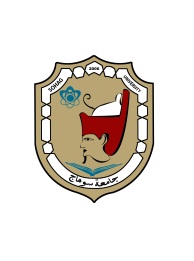 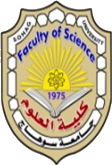 الكلية حاصلة على الاعتماد والجودة من الهيئة القومية لضمان جودة التعليم والاعتماد يوليو 2012مبيان تفصيلي عن الدورة الكشفية والارشادية الاولى بجامعة الاسكندرية اسم المشروع      : الدورة العلومية ( الاولى )موعد التنفيذ        : شهر يوليو 2015ممكان التنفيذ        :  كلية العلوم – جامعة الاسكندريةعدد المشاركين    : طلاب ( 8) طالبة  ( 6  )  المستويات الجوائز  جائزة الجوالة المثالية على  مستوى الدورة  ( نجوى محمد أحمد ) جائزة المسامر المثالي على مستوى الدورة  ( أحمد حسين قرمان )الكلية حاصلة على الاعتماد والجودة من الهيئة القومية لضمان جودة التعليم والاعتماد يوليو 2012مبيان تفصيلي عن الدورة الكشفية والارشادية الثانية بجامعة الاسكندرية اسم المشروع      : الدورة العلومية  ( الثانية )موعد التنفيذ        : شهر يوليو2016ممكان التنفيذ        :  كلية العلوم – جامعة الاسكندريةعدد المشاركين    : طلاب ( 8) طالبة  ( 6  )  المستويات الجوائز    حصول الكلية على المركز الثالث على مستوى كليات العلوم المشاركة بالدورةجائزة الجوالة المثالية على  مستوى الدورة  ( نورهان عبد الناصر )الكلية حاصلة على الاعتماد والجودة من الهيئة القومية لضمان جودة التعليم والاعتماد يوليو 2012مبيان تفصيلي عن الدورة الكشفية والارشادية الثانية بجامعة عين شمس اسم المشروع      : الدورة العلومية  ( الثالثة )موعد التنفيذ        : شهر اغسطس 2017ممكان التنفيذ        :  جامعة عين شمس عدد المشاركين    : طلاب ( 9) طالبة  ( 6  )  المستويات الجوائز    حصول الكلية على المركز الثالث على مستوى كليات العلوم المشاركة بالدورةجائزة المسامر المثالي على  مستوى الدورة  ( نديم محمد عبد الحميد )مالمجالالمستوى1المجال العلميمستوى أول2المجال الفنيمستوي ثان3المجال الثقافيمستوى أول  4المجال الكشفيمستوى ثاني5المجال الدينيمستوى ثان6الروح والمظهرمستوى أول7الكرنفالمستوى أولمالمجالالمستوى1المجال العلميمستوى ثان2المجال الفنيمستوي ثالث3المجال الثقافيمستوى ثان  4المجال الكشفيمستوى ثاني5المجال الدينيمستوى ثان6الروح والمظهرمستوى أول7الكرنفالمستوى أولمالمجالالمستوى1المجال العلميمستوى أول2المجال الفنيمستوي ثان3المجال الثقافيمستوى ثالث  4المجال الكشفيمستوى ثاني5المجال الدينيمستوى ثان6الروح والمظهرمستوى أول7الكرنفالمستوى أول